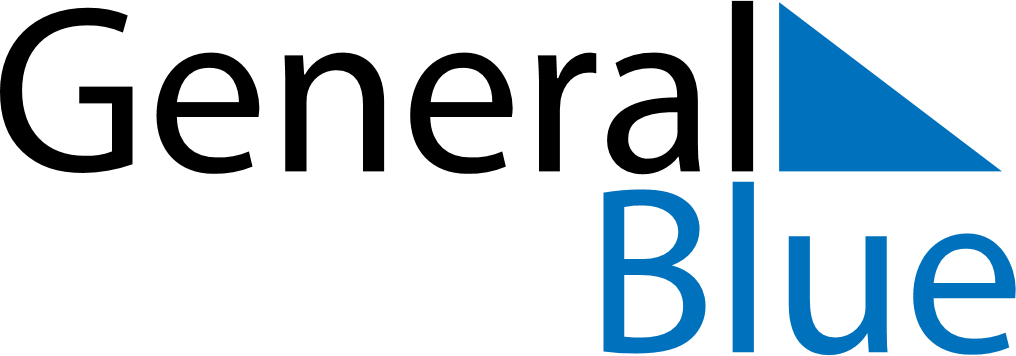 January 2024January 2024January 2024January 2024January 2024January 2024Zschepplin, GermanyZschepplin, GermanyZschepplin, GermanyZschepplin, GermanyZschepplin, GermanyZschepplin, GermanySunday Monday Tuesday Wednesday Thursday Friday Saturday 1 2 3 4 5 6 Sunrise: 8:15 AM Sunset: 4:10 PM Daylight: 7 hours and 54 minutes. Sunrise: 8:15 AM Sunset: 4:11 PM Daylight: 7 hours and 55 minutes. Sunrise: 8:15 AM Sunset: 4:12 PM Daylight: 7 hours and 57 minutes. Sunrise: 8:14 AM Sunset: 4:13 PM Daylight: 7 hours and 58 minutes. Sunrise: 8:14 AM Sunset: 4:14 PM Daylight: 7 hours and 59 minutes. Sunrise: 8:14 AM Sunset: 4:15 PM Daylight: 8 hours and 1 minute. 7 8 9 10 11 12 13 Sunrise: 8:13 AM Sunset: 4:16 PM Daylight: 8 hours and 2 minutes. Sunrise: 8:13 AM Sunset: 4:18 PM Daylight: 8 hours and 4 minutes. Sunrise: 8:13 AM Sunset: 4:19 PM Daylight: 8 hours and 6 minutes. Sunrise: 8:12 AM Sunset: 4:20 PM Daylight: 8 hours and 8 minutes. Sunrise: 8:12 AM Sunset: 4:22 PM Daylight: 8 hours and 10 minutes. Sunrise: 8:11 AM Sunset: 4:23 PM Daylight: 8 hours and 12 minutes. Sunrise: 8:10 AM Sunset: 4:25 PM Daylight: 8 hours and 14 minutes. 14 15 16 17 18 19 20 Sunrise: 8:09 AM Sunset: 4:26 PM Daylight: 8 hours and 16 minutes. Sunrise: 8:09 AM Sunset: 4:28 PM Daylight: 8 hours and 18 minutes. Sunrise: 8:08 AM Sunset: 4:29 PM Daylight: 8 hours and 21 minutes. Sunrise: 8:07 AM Sunset: 4:31 PM Daylight: 8 hours and 23 minutes. Sunrise: 8:06 AM Sunset: 4:32 PM Daylight: 8 hours and 26 minutes. Sunrise: 8:05 AM Sunset: 4:34 PM Daylight: 8 hours and 28 minutes. Sunrise: 8:04 AM Sunset: 4:36 PM Daylight: 8 hours and 31 minutes. 21 22 23 24 25 26 27 Sunrise: 8:03 AM Sunset: 4:37 PM Daylight: 8 hours and 34 minutes. Sunrise: 8:02 AM Sunset: 4:39 PM Daylight: 8 hours and 36 minutes. Sunrise: 8:01 AM Sunset: 4:41 PM Daylight: 8 hours and 39 minutes. Sunrise: 8:00 AM Sunset: 4:42 PM Daylight: 8 hours and 42 minutes. Sunrise: 7:58 AM Sunset: 4:44 PM Daylight: 8 hours and 45 minutes. Sunrise: 7:57 AM Sunset: 4:46 PM Daylight: 8 hours and 48 minutes. Sunrise: 7:56 AM Sunset: 4:47 PM Daylight: 8 hours and 51 minutes. 28 29 30 31 Sunrise: 7:54 AM Sunset: 4:49 PM Daylight: 8 hours and 54 minutes. Sunrise: 7:53 AM Sunset: 4:51 PM Daylight: 8 hours and 57 minutes. Sunrise: 7:52 AM Sunset: 4:53 PM Daylight: 9 hours and 1 minute. Sunrise: 7:50 AM Sunset: 4:55 PM Daylight: 9 hours and 4 minutes. 